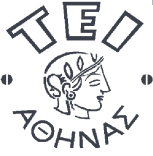 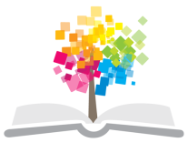 Διαχείριση αρχειακών εγγράφων (Ε)Ενότητα 13: Διαδικασία Ενσωμάτωσης Εγγράφων σε έναν Οργανισμό (επαναληπτικές ασκήσεις)Δρ. Ευγενία ΒασιλακάκηΤμήμα Βιβλιοθηκονομίας και Συστημάτων Πληροφόρησης1η ΆσκησηΣε ένα υποθετικό σενάριο, είστε ένα από τα Διευθυντικά στελέχη που λαμβάνουν μέρος στην ανάπτυξη και εφαρμογή του Προγράμματος Διαχείρισης Εγγράφων σε μία Ιδιωτική Εταιρεία. Καλείστε, με βάση τις οδηγίες που έχουν δοθεί, να συντάξετε ένα εσωτερικό μήνυμα ενημέρωσης του προσωπικού σχετικά με την έναρξη της διαδικασίας ενσωμάτωσης πρακτικών Διαχείρισης Εγγράφων στην Εταιρεία.Απάντηση 2η ΆσκησηΣε ένα υποθετικό σενάριο, είστε ο Διαχειριστής Εγγράφων μιας Ιδιωτικής Εταιρείας και ανήκετε στην ομάδα ανάπτυξης και εφαρμογής του Προγράμματος Διαχείρισης Εγγράφων. Έχετε επιλεγεί για να διεξάγεται τις συνεντεύξεις με τους υπαλλήλους της Εταιρείας. Με βάση το Οργανόγραμμα στην ιστοσελίδα της Εταιρείας, ποια άτομα θα καλούσατε σε συνέντευξη και για ποιο λόγο.Απάντηση ΠΑΡΑΡΤΗΜΑ Α'Άρθρο 4οΣυνεδριάσεις της εκτελεστικής επιτροπής1. Η εκτελεστική επιτροπή συνεδριάζει στην έδρα της περιφέρειας. Μπορεί να συνεδριάζει και εκτός της έδρας σε τόπο που ορίζει ο περιφερειάρχης.2. Οι συνεδριάσεις της εκτελεστικής επιτροπής δεν είναι δημόσιες, εκτός εάν αποφασίσει διαφορετικά και σε συγκεκριμένες περιπτώσεις η ίδια η επιτροπή. 3. Η εκτελεστική επιτροπή συνέρχεται σε τακτική, έκτακτη ή κατεπείγουσα συνεδρίαση. Σε τακτική συνεδρίαση συνέρχεται μια φόρα κάθε δέκα πέντε ημέρες. Σε έκτακτη συνεδρίαση συνέρχεται για την συζήτηση και λήψη απόφαση επί θεμάτων που έχουν ειδικό ενδιαφέρον και απαιτούν εξειδικευμένη διαχείριση, η δε συζήτηση τους δεν μπορεί για αντικειμενικούς λογούς να γίνει στην τακτική συνεδρίαση. Σε κατεπείγουσα συνεδρίαση συνέρχεται η επιτροπή για την εξέταση θεμάτων που απαιτούν άμεση απόφαση η όποια πρέπει να ληφθέν πριν από την επομένη τακτική συνεδρίαση.4. Η εκτελεστική επιτροπή συγκαλείται με γραπτή πρόσκληση από τον περιφερειάρχη ή σε περίπτωση απουσίας ή κωλύματος από τον αναπληρωτή του.5. Η πρόσκληση, με τον ορισμό της ημέρας, της ώρας και του τόπου της συνεδρίασης, αναφέρει τα θέματα της ημερησίας διάταξης. Αποστέλλεται δύο πλήρεις ημέρες πριν από την ημερομηνία της συνεδρίασης.6.	Ο περιφερειάρχης καταρτίζει την ημερήσια διάταξη της συνεδρίασης, αφού λάβει υπόψη και τις προτάσεις των αντιπεριφερειαρχών για θέματα που κρίνουν σκόπιμο να συζητηθούν στην εκτελεστική επιτροπή.7. Οι προτάσεις των αντιπεριφερειαρχών για συζήτηση και λήψη απόφασης σε οποιοδήποτε γενικό ή ειδικό θέμα της αρμοδιότητας τους απευθύνονται στον περιφερειάρχη τουλάχιστον τρεις ημέρες πριν από τη συνεδρίαση και συνοδεύονται από σύντομο επεξηγηματικό σημείωμα, το οποίο διανέμεται στα μελή της εκτελεστικής επιτροπής πριν από την έναρξη της συνεδρίασης.8. Κάθε αντιπεριφερειάρχης που αναλαμβάνει την πρωτοβουλία να υποβάλει πρόταση για συζήτηση και λήψη απόφασης οφείλει, παράλληλα με την αποστολή του επεξηγηματικού σημειώματος της προηγούμενης παραγράφου, να ενημερώσει εγκαίρως και επαρκώς τους συνάδελφους του, που η αρμοδιότητα τους έχει ιδιαίτερη συνάφεια με το αντικείμενο της πρότασης του.9. Η πρόσκληση αποστέλλεται και στον εκτελεστικό γραμματέα της περιφέρειας. Ο περιφερειάρχης μπορεί να στείλει την πρόσκληση στους προϊσταμένους υπηρεσιών και νομικών προσώπων της περιφέρειας εφόσον συζητούνται θέματα που αναφέρονται στους τομείς αρμοδιοτήτων τους. Στην περίπτωση της κατεπείγουσας συνεδρίασης, η πρόσκληση μπορεί να επιδοθεί και την ίδια ημέρα με τον πλέον πρόσφορο τρόπο, αναφέροντας τα θέματα της ημερησίας διάταξης.ΒιβλιογραφίαΥπουργείο Εσωτερικών, Αποκέντρωσης & Ηλεκτρονικής Διακυβέρνησης (2010). Σχέδιο κανονισμού λειτουργίας εκτελεστικής επιτροπής περιφέρειας. Διαθέσιμο: http://www.eetaa.gr/kallikratis/support/Kanonismoi/p_ektelestiki_epitropi.pdf [Ημ. Πρόσβασης: 07/07/2014].ΣημειώματαΣημείωμα ΑναφοράςCopyright ΤΕΙ Αθήνας, Ευγενία Βασιλακάκη, 2014. Ευγενία Βασιλακάκη. «Διαχείριση αρχειακών εγγράφων(Ε). Ενότητα 13: Διαδικασία Ενσωμάτωσης Εγγράφων σε έναν Οργανισμό (επαναληπτικές ασκήσεις)». Έκδοση: 1.0. Αθήνα 2014. Διαθέσιμο από τη δικτυακή διεύθυνση: ocp.teiath.gr.Σημείωμα ΑδειοδότησηςΤο παρόν υλικό διατίθεται με τους όρους της άδειας χρήσης Creative Commons Αναφορά, Μη Εμπορική Χρήση Παρόμοια Διανομή 4.0 [1] ή μεταγενέστερη, Διεθνής Έκδοση.   Εξαιρούνται τα αυτοτελή έργα τρίτων π.χ. φωτογραφίες, διαγράμματα κ.λ.π., τα οποία εμπεριέχονται σε αυτό. Οι όροι χρήσης των έργων τρίτων επεξηγούνται στη διαφάνεια  «Επεξήγηση όρων χρήσης έργων τρίτων». Τα έργα για τα οποία έχει ζητηθεί άδεια  αναφέρονται στο «Σημείωμα  Χρήσης Έργων Τρίτων». 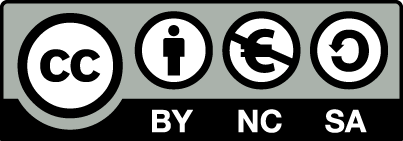 [1] http://creativecommons.org/licenses/by-nc-sa/4.0/ Ως Μη Εμπορική ορίζεται η χρήση:που δεν περιλαμβάνει άμεσο ή έμμεσο οικονομικό όφελος από την χρήση του έργου, για το διανομέα του έργου και αδειοδόχοπου δεν περιλαμβάνει οικονομική συναλλαγή ως προϋπόθεση για τη χρήση ή πρόσβαση στο έργοπου δεν προσπορίζει στο διανομέα του έργου και αδειοδόχο έμμεσο οικονομικό όφελος (π.χ. διαφημίσεις) από την προβολή του έργου σε διαδικτυακό τόποΟ δικαιούχος μπορεί να παρέχει στον αδειοδόχο ξεχωριστή άδεια να χρησιμοποιεί το έργο για εμπορική χρήση, εφόσον αυτό του ζητηθεί.Επεξήγηση όρων χρήσης έργων τρίτωνΔιατήρηση ΣημειωμάτωνΟποιαδήποτε αναπαραγωγή ή διασκευή του υλικού θα πρέπει να συμπεριλαμβάνει:Το Σημείωμα ΑναφοράςΤο Σημείωμα ΑδειοδότησηςΤη δήλωση Διατήρησης Σημειωμάτων Το Σημείωμα Χρήσης Έργων Τρίτων (εφόσον υπάρχει) μαζί με τους συνοδευόμενους υπερσυνδέσμους.Το περιεχόμενο του μαθήματος διατίθεται με άδεια Creative Commons εκτός και αν αναφέρεται διαφορετικά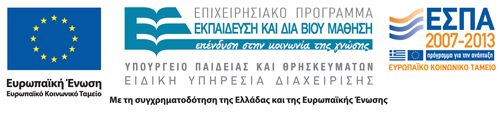 Το έργο υλοποιείται στο πλαίσιο του Επιχειρησιακού Προγράμματος «Εκπαίδευση και Δια Βίου Μάθηση» και συγχρηματοδοτείται από την Ευρωπαϊκή Ένωση (Ευρωπαϊκό Κοινωνικό Ταμείο) και από εθνικούς πόρους.Ανοικτά Ακαδημαϊκά ΜαθήματαΤεχνολογικό Εκπαιδευτικό Ίδρυμα ΑθήναςΤέλος ΕνότηταςΧρηματοδότησηΤο παρόν εκπαιδευτικό υλικό έχει αναπτυχθεί στα πλαίσια του εκπαιδευτικού έργου του διδάσκοντα.Το έργο «Ανοικτά Ακαδημαϊκά Μαθήματα στο ΤΕΙ Αθήνας» έχει χρηματοδοτήσει μόνο τη αναδιαμόρφωση του εκπαιδευτικού υλικού. Το έργο υλοποιείται στο πλαίσιο του Επιχειρησιακού Προγράμματος «Εκπαίδευση και Δια Βίου Μάθηση» και συγχρηματοδοτείται από την Ευρωπαϊκή Ένωση (Ευρωπαϊκό Κοινωνικό Ταμείο) και από εθνικούς πόρους.©Δεν επιτρέπεται η επαναχρησιμοποίηση του έργου, παρά μόνο εάν ζητηθεί εκ νέου άδεια από το δημιουργό.διαθέσιμο με άδεια CC-BYΕπιτρέπεται η επαναχρησιμοποίηση του έργου και η δημιουργία παραγώγων αυτού με απλή αναφορά του δημιουργού.διαθέσιμο με άδεια CC-BY-SAΕπιτρέπεται η επαναχρησιμοποίηση του έργου με αναφορά του δημιουργού, και διάθεση του έργου ή του παράγωγου αυτού με την ίδια άδεια.διαθέσιμο με άδεια CC-BY-NDΕπιτρέπεται η επαναχρησιμοποίηση του έργου με αναφορά του δημιουργού. Δεν επιτρέπεται η δημιουργία παραγώγων του έργου.διαθέσιμο με άδεια CC-BY-NCΕπιτρέπεται η επαναχρησιμοποίηση του έργου με αναφορά του δημιουργού. Δεν επιτρέπεται η εμπορική χρήση του έργου.διαθέσιμο με άδεια CC-BY-NC-SAΕπιτρέπεται η επαναχρησιμοποίηση του έργου με αναφορά του δημιουργού και διάθεση του έργου ή του παράγωγου αυτού με την ίδια άδεια. Δεν επιτρέπεται η εμπορική χρήση του έργου.διαθέσιμο με άδεια CC-BY-NC-NDΕπιτρέπεται η επαναχρησιμοποίηση του έργου με αναφορά του δημιουργού. Δεν επιτρέπεται η εμπορική χρήση του έργου και η δημιουργία παραγώγων του.διαθέσιμο με άδεια CC0 Public DomainΕπιτρέπεται η επαναχρησιμοποίηση του έργου, η δημιουργία παραγώγων αυτού και η εμπορική του χρήση, χωρίς αναφορά του δημιουργού.διαθέσιμο ως κοινό κτήμαΕπιτρέπεται η επαναχρησιμοποίηση του έργου, η δημιουργία παραγώγων αυτού και η εμπορική του χρήση, χωρίς αναφορά του δημιουργού.χωρίς σήμανσηΣυνήθως δεν επιτρέπεται η επαναχρησιμοποίηση του έργου.